Piano PreparadoVocê já viu esse instrumento? 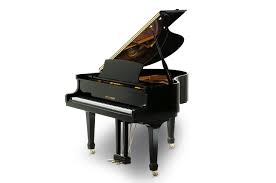 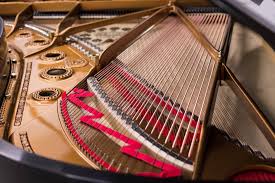 Ele soa assim:https://www.youtube.com/watch?v=CvFH_6DNRCY (Clair de Lune, Claude Debussy, c. 1890)John Cage, um compositor norte-americano que viveu no século XX, criou uma forma não convencional de tocar piano.Ele compôs muitas peças para orquestra de percussão, e a partir desse seu interesse ele resolveu unir o piano à ideia da percussão. Assim surgiu o Piano Preparado: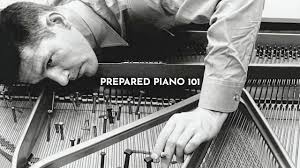 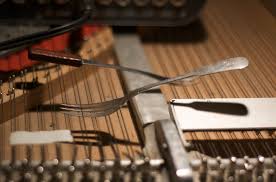 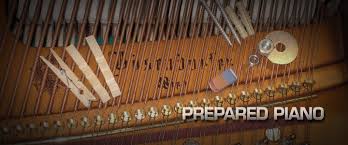 Como você imagina que vai soar um piano preparado com esses recursos?Ouça:https://www.youtube.com/watch?v=jRHoKZRYBlY https://www.youtube.com/watch?v=xObkMpQqUyU 1) Elabore um pequeno resumo sobre o que você entendeu sobre o Piano Preparado.2) Responda:Na sua opinião, os sons produzidos pelo Piano Preparado podem ser considerados como Música? Por que? Responda com clareza e não poupe argumentos.